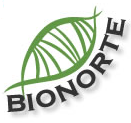 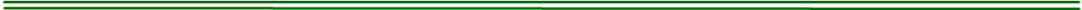 Agendamento - DEFESA DE TESESugestões para Membros da Banca (indicar 10 nomes)                                                          Local e data: ______________,____/_____/20     __________________________________               Assinatura do (a) aluno (a)      De Acordo:                                                                          De Acordo:                                                                                                                                                    ______________________________                                                   _________________________________                   Orientador (a)                                                                                       Coordenador (a) Estadual                                                                                                           Membros aprovados pela Coordenação                                               ________________________________Coordenador Geral do PPG-BIONORTEAluno (a):Orientador (a):Co-Orientador (a):Área de concentração:  (  ) Biodiversidade e Conservação     (  ) BiotecnologiaAno do ingresso:                                                   N° de matricula:Titulo do projeto:Data da Defesa de Tese (Sugestão):  ___/___/____                 Horário:  N°Nome/InstituiçãoEmail/Telefone01020304050607080910Parecer da Coordenação Geral:01                                                                     (Presidente)02                                                              (Titular)03                                                               (Titular)04                                                                (Titular)05                                                               (Titular)06                                                                  (Suplente)07                                                                   (Suplente)